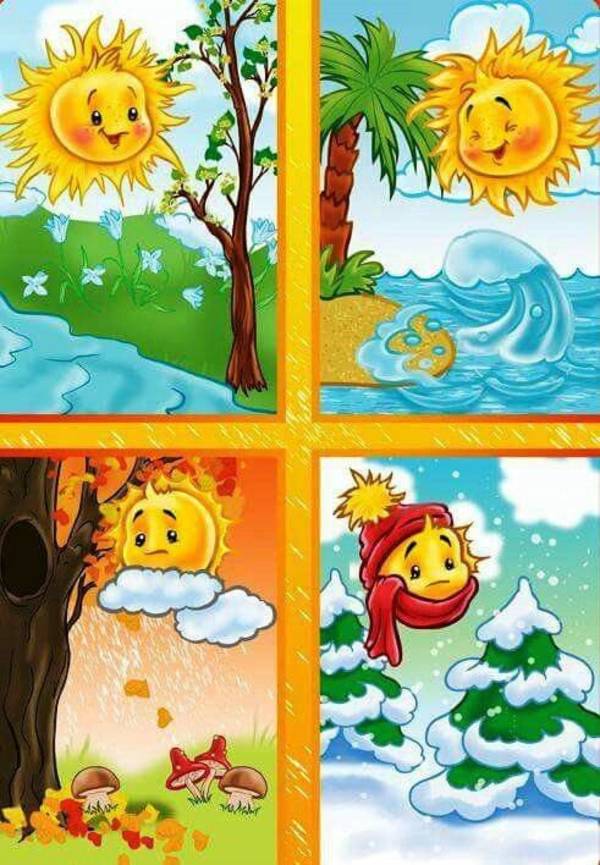 календарь наблюденийза природнымиявлениямиУсловные    обозначенияСентябрь Днём тепло, а ночью зябко, Август кончился, однако,Начался учебный год, Что за месяц с ним пришёл?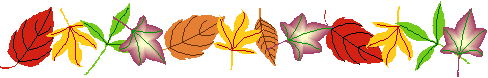 Вслед за августом приходит, С листопадом хороводитИ богат он урожаем, Мы его, конечно, знаем!В сентябре лист уже на дереве не держится.Сентябрь пахнет яблоком, октябрь - капустой.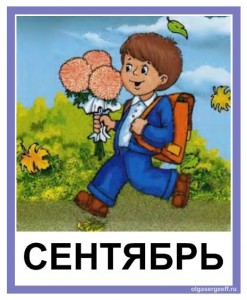        Сентябрь        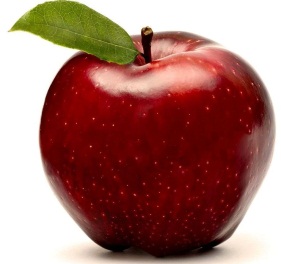 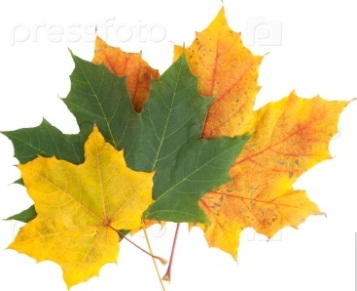 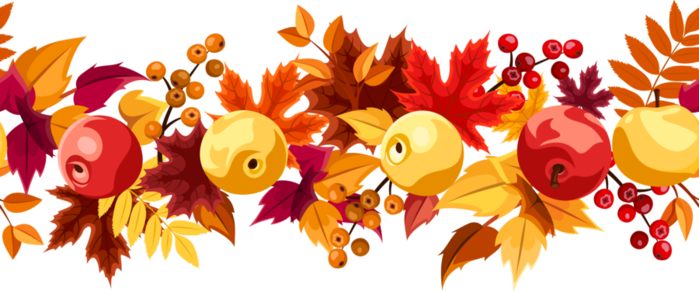 октябрь Все мрачней лицо природы: почернели огороды,Оголяются леса, молкнут птичьи голоса.Мишка в спячку завалился. Что за месяц к нам явился?Вот на ветке лист кленовый,Нынче он совсем как новый.День пройдёт - он упадёт,Его ветром унесёт.Лист последний на зареСбросит клён наш в ...В октябре с солнцем распрощайся, ближе к печке подбирайся.Осенняя пора - птица со двора.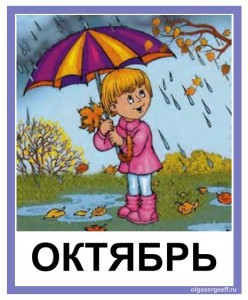 окт ябрь        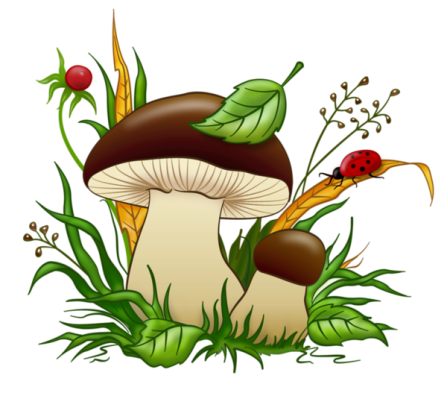 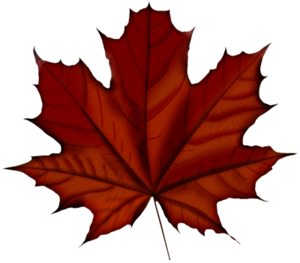 ноябрь Ветер хмурый тучи гонит За поля и за луга.А на тёмном небосводе Хмуро движется луна.После солнечной погоды Сентября и октябряСкоро хмурая природа Ждёт прибытья ...Поле черно-белым стало, Падает то дождь, то снег.А еще похолодало - Льдом сковало воды рек.Мёрзнет в поле озимь ржи. Что за месяц, подскажи?Первый снежок на побывку прибыл - полежал и убыл.В ноябре зима с осенью борется.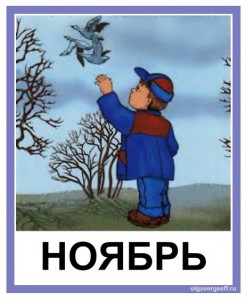    ноябрь   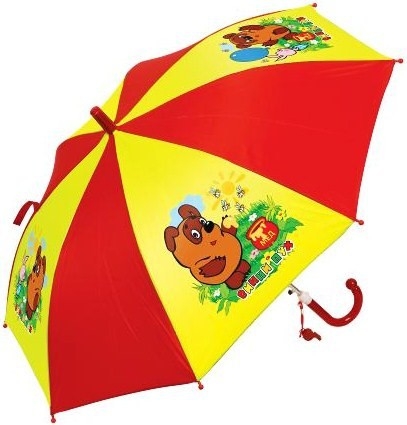 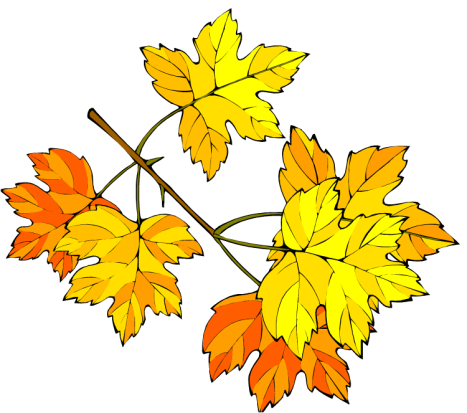 декабрьМы в чулан поставим Летние игрушки -И достанем сани, Варежки и клюшки!Я смотрел на календарь: Всё - зима! Пришёл ...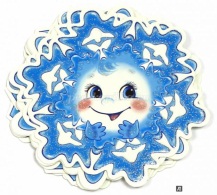 Ну, когда же Новый Год К нам с подарками придет? -Пусть пришел бы к детворе Он пораньше - в ...Декабрь год кончает, а зиму начинает.Декабрь спрашивает строго: «Что летом припас?»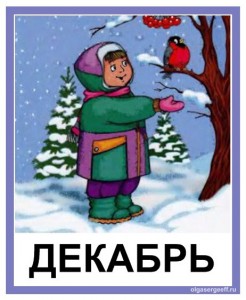     декабрь           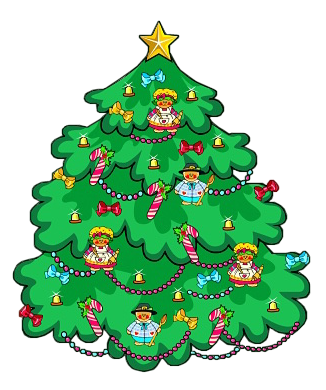 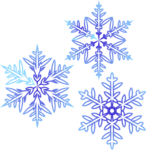 январьПо счёту первым он идёт, С него начнётся новый год.Давай откроем календарь, Читай! Написано - ...Открываем календарь,Первый месяц в нём - ...Январь - году начало, зиме середина.Январь — всему году запевала.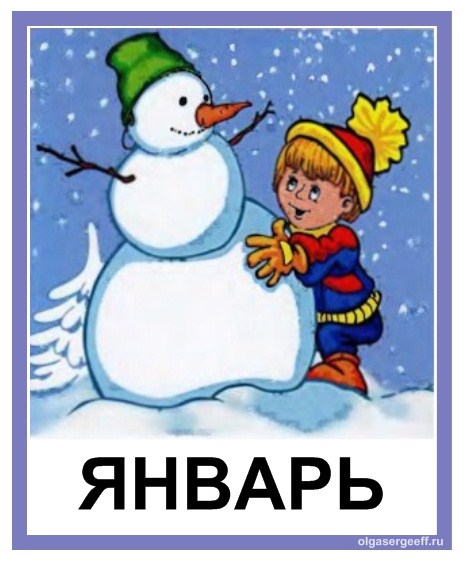      январь     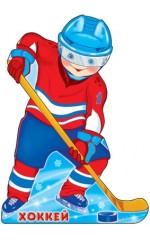 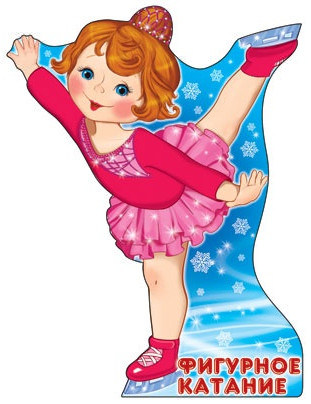 февральПосле брата Января Будет очередь моя.В помощь мне спешат два друга:Снежная метель и вьюга.Снег пушистый по земле Гонит ветер в ...Солнце землю осветило, Зиму в отпуск отпустило.Только нам совсем не жаль, Что короче стал ...У февраля два друга — метель да вьюга.Февраль силен метелью, а март капелью.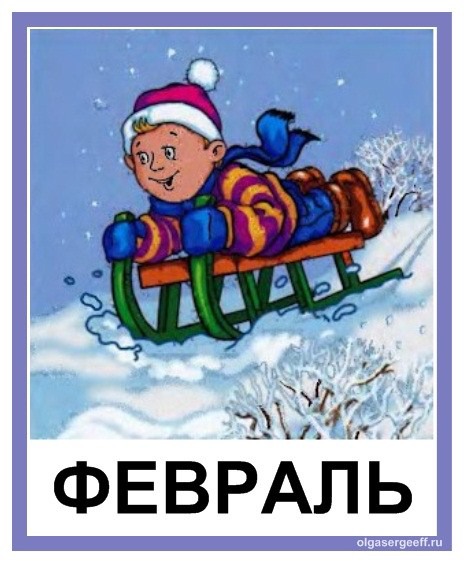   февраль     мартМарт с водой, апрель с травой, а май с цветами.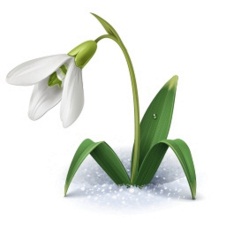 День прилёта грачей – 17 марта. Грач на горе, так и весна на дворе.В марте зима лето пугает, да сама тает.В марте сверху печет, снизу студит.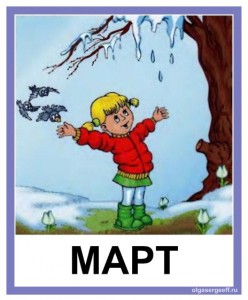   март                 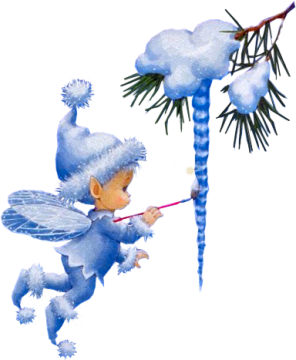 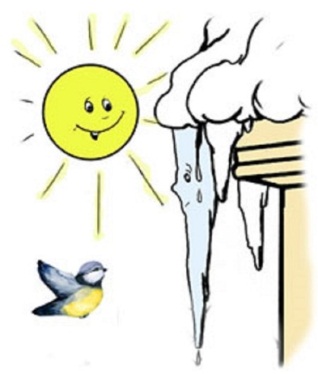 апрельФевраль богат снегом, апрель – водою.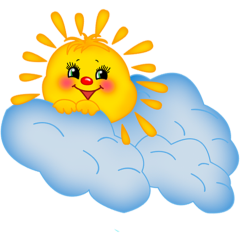 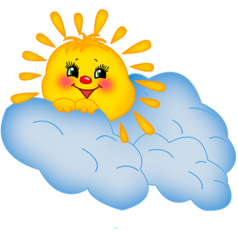 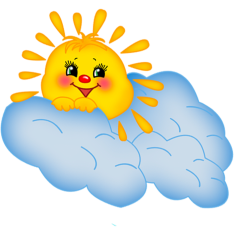 В апреле чудит погода: днем — лужи, а вечером — стужа.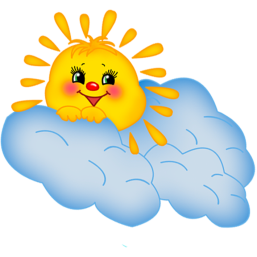 В апреле земля теплеет и воды разливаются.Яростно река ревет и разламывает лед.  В  домик свой скворец вернулся,А в лесу медведь проснулся, В небе жаворонка трель.Кто же к нам пришел?                        (Апрель)                                                                              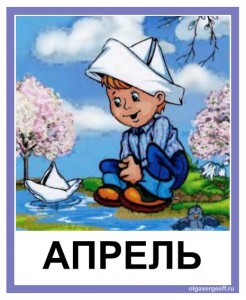     апрель    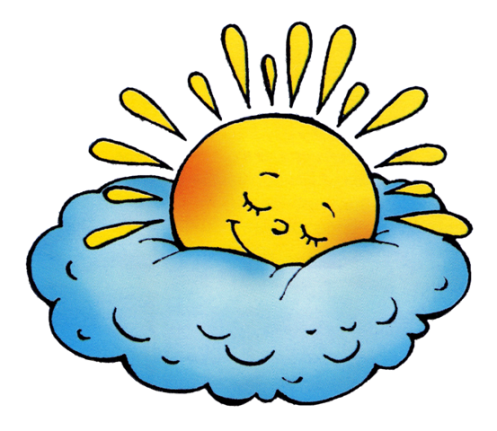 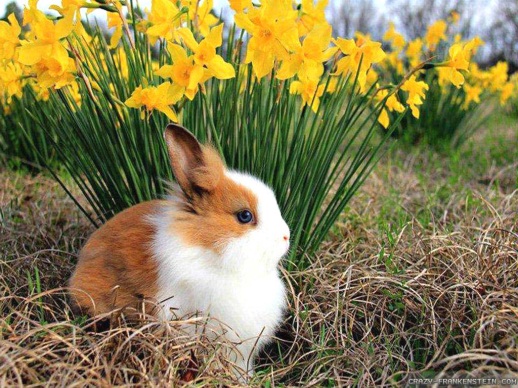  май  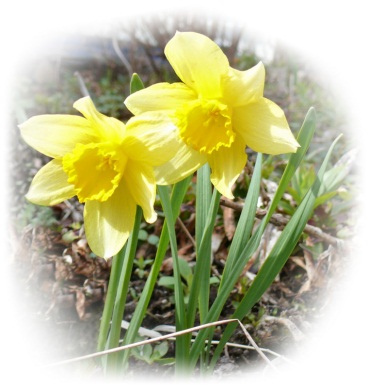 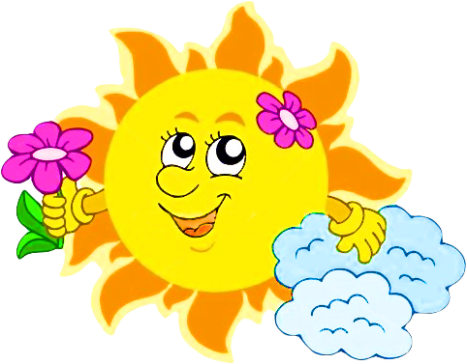 Май леса наряжает, лето в гости ожидает.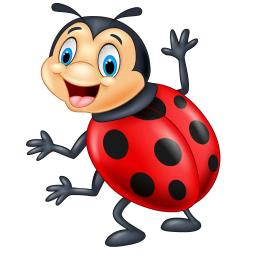 В мае все вокруг принарядится — там листочком, тут — цветочком, а где и травицей.В мае два холода – черёмуха цветёт и дуб распускается.В этом месяце бывает светлый праздник, День Победы!
Мы с сестренкой поздравляем наших бабушку и деда! 
(Май)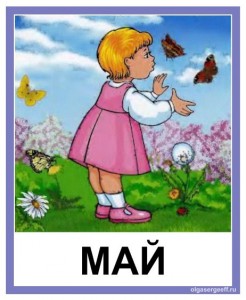   май              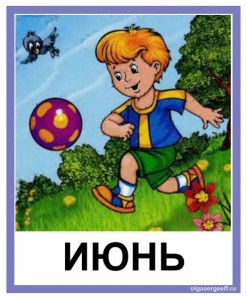 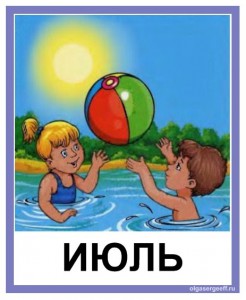 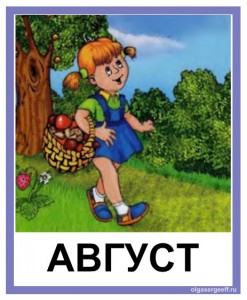 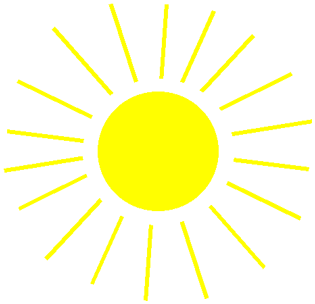 ясно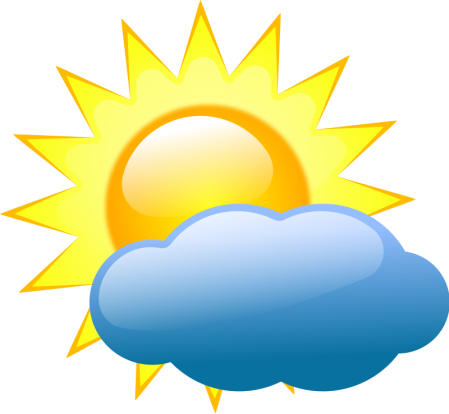 облачно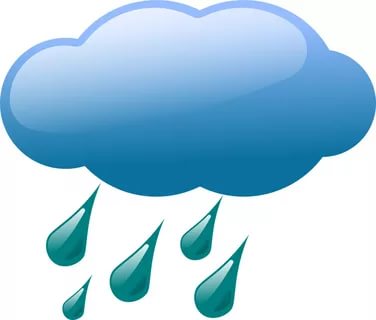 дождь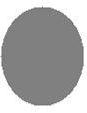 пасмурно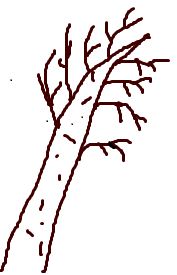 ветер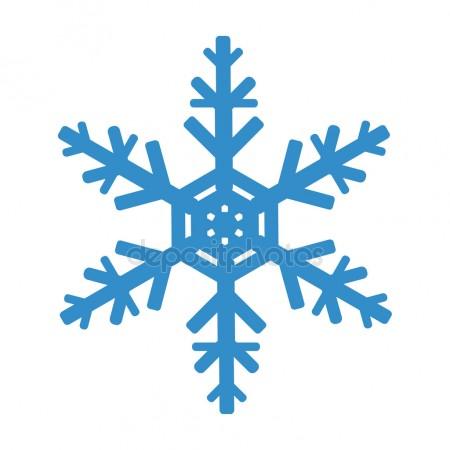 снегПонедельникВторникСредаЧетвергПятницаСубботавоскресенье123456789101112131415161718192021222324252627282930123456789101112131415161718192021222324252627282930311234567891011121314151617181920212223242526272829301234567891011121314151617181920212223242526272829303112345678910111213141516171819202122232425262728293031123456789101112131415161718192021222324252627281234567891011121314151617181920212223242526272829303112345678910111213141516171819202122232425262728293012345678910111213141516171819202122232425262728293031